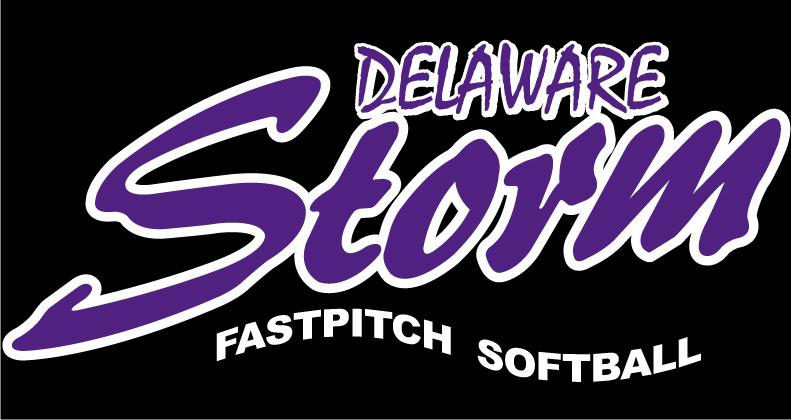 Delaware Storm Emergency Medical Authorization & InformationPlayer:____________________________	Parent/Guardian:_______________________________Date of Birth:_______________________	Address:______________________________________Telephone#:________________________	email:________________________________________Emergency Contact/Telephone#: 1)________________________________________________________                                                            2)________________________________________________________Allergies/Medication Allergies:_________	Any Conditions Coaches Need to be Aware of:__________________________________________	_______________________________________________________________________________	_____________________________________________Family Physician:_______________________________________________________________________Insurance Carrier:______________________________________________________________________Other Information:__________________________________________________________________________________________________________________________________________________________I, ______________________________ the undersigned parent or person having legal custody or the legal guardian of_____________________________ do hereby authorize and direct the team coach or designee to consent to any x-ray examination, medical, surgical, dental diagnosis or treatment and hospital care to be rendered to the above named minor under general or special supervision and upon the advice of a licensed physician, surgeon, or dentist. In giving this consent , I recognize and understand that in situations where the above named minor requires immediate medical or hospital care it may not be possible to contact me, and that in such situations I will not be able to knowledgeably evaluate and choose among the available alternative treatments or procedures, if any, or to evaluate the risk attendant upon each, and the risks attendant to foregoing all treatment; in such situations, I authorize a physician, surgeon, or dentist to exercise their professional judgement and assess the risks incident to and choose the necessary treatment from any available alternatives and to render such care and perform such treatment as they in their professional judgement determine to be necessary for the health and safety of the above named minor.Signature or Parent/Guardian:_____________________________________	Date:_______________